                           ПРОЄКТ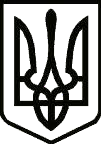 УКРАЇНАГОРОДНЯНСЬКА МІСЬКА РАДАРІШЕННЯ(перша сесія восьмого скликання)від 10 грудня  2020року м. ГородняПро внесення змін до порядку денногоКеруючись частиною 14 статті 46 Закону України «Про місцеве самоврядування в Україні», ст. 9 Регламенту міської ради сьомого скликання, Городнянська міська рада в и р і ш и л а:Внести зміни до порядку денного першої сесії Городнянської міської ради сьомого скликання доповнивши його наступними питаннями:1.1. Про затвердження старости Володимирівського старостинського округу             Доповідає: міський голова Богдан А.І.1.2.Про затвердження старости Деревинського  старостинського округу             Доповідає: міський голова Богдан А.І.1.3.Про затвердження старости Лемешівського старостинського округу            Доповідає: міський голова Богдан А.І.1.4.Про затвердження старости Переписького старостинського округу              Доповідає: міський голова Богдан А.І.1.5.Про затвердження старости Старосільського старостинського округу             Доповідає: міський голова Богдан А.І.1.6.Про затвердження старости Хоробичського старостинського округу              Доповідає: міський голова Богдан А.І.1.7.Про реорганізацію сільських рад.              Доповідає: міський голова Богдан А.І.1.8.Про внесення змін до персонального складу виконавчого комітету.             Доповідає: міський голова Богдан А.І.1.9.Про утворення старостинських округів.              Доповідає: міський голова Богдан А.І.2.0.Про внесення змін до рішення сесії міської ради «Про місцевий  бюджет  Городнянської міської об’єднаної територіальної громади на 2020 рік(код бюджету 25536000000)»     Доповідає: в.о.начальника фінансового відділу Гончар Н.О.2.1..Про встановлення мінімальної вартості місячної оренди 1 (одного) квадратного метра загальної площі нерухомого майна на території Городнянської міської ради у 2021році.     Доповідає: в.о.начальника фінансового відділу Гончар Н.О.2.2.Про норматив та порядок відрахування  частини прибутку підприємств та організацій комунальної форми власності за результатамищоквартальної діяльності у 2021 році      Доповідає: в.о.начальника фінансового відділу Гончар Н.О.2.3.Про затвердження  розпоряджень міського голови.      Доповідає: в.о.начальника фінансового відділу Гончар Н.О.2.4.Про затвердження  Програми місцевих стимулів для медичних працівниківта забезпечення кадрами лікарів лікувально-профілактичних закладів громади на 2021-2025 роки.        Доповідає: в.о.начальника фінансового відділу Гончар Н.О.2.5.Про затвердження програми "Забезпеченняучасті Городнянської міської ради в Асоціації міст України, в Асоціації міст Чернігівської області»  на 2021 рік.      Доповідає:головний бухгалтер Пірак Н.В.2.6.Про затвердження  Програми збереження архівних фондів на 2021 рік.      Доповідає: головний бухгалтер Пірак Н.В.2.7.Про затвердження  Програми «Цукровий  діабет» на 2021 рікДоповідає: головний бухгалтер Пірак Н.В.2.8.Про затвердження  Програми підтримки індивідуального житлового будівництва «Власний дім» на 2021-2025 роки на територіїГороднянської міської радиДоповідає: головний бухгалтер Пірак Н.В.2.9.Про оплату праці міського голови, секретаря ради, заступників міського голови,керуючого справами (секретаря) виконавчого комітетуДоповідає: провідний спеціаліст загального відділу Гуща Ю.С.3.0.Про затвердження Положення преміювання працівників Городнянської міської ради Доповідає: провідний спеціаліст загального відділу Гуща Ю.С.3.1..Про затвердження Програми «Нагородження відзнаками Городнянської міської ради на 2021 рік»та Положення про Грамоту Городнянської міської ради, Положення про Подяку Городнянської міської радиДоповідає: провідний спеціаліст загального відділу Гуща Ю.С.3.2.Про затвердження Програми фінансового забезпечення представницьких витрат та інших видатків, пов’язаних із діяльністю Городнянської міської ради на 2021 рік, Положення про представницькі витрати Городнянської міської ради.Доповідає: провідний спеціаліст загального відділу Гуща Ю.С.3.3.Про затвердження міської програми «Пільгове зубопротезування окремих категорій громадян Городнянської міської ради на 2021 рік»         Доповідає: гол.спеціаліст загального відділу Білоус Л.П.3.4.Про внесення змін до міської програми «  Пільгове зубопротезування окремих категорій громадян Городнянської міської ради на 2020 рік »        Доповідає: гол.спеціаліст загального відділу Білоус Л.П.3.5. Про погодження структури та граничної чисельності позашкільнихзакладів освіти  Городнянської міської  ради. Доповідає:  головний спеціаліст  Оліфіренко І.І.3.6.Про внесення змін до рішення восьмої (26) сесії Городнянської  міської ради сьомого скликання від 18 вересня 2018 року «Про встановлення стипендій  обдарованим дітям»Доповідає: головний спеціаліст  Оліфіренко І.І.3.7.Про затвердження Програми оздоровлення та відпочинку дітей Городнянської ОТГ на 2021 рік Доповідає: головний спеціаліст  Оліфіренко І.І.3.8.Про затвердження Програми  «Освітня стипендія»на 2021 рік.Доповідає: головний спеціаліст  Оліфіренко І.І.3.9.Про внесення змін до Програми розвиткужитлово-комунального господарства та благоустрою  населених  пунктів Городнянської  міської  ради  на 2020 рік            Доповідає: головний бухгалтер Аскеров О.О.4.0.Про внесення змін до Програми фінансової підтримки комунальнихпідприємств Городнянської  міської ради  на 2020 рік.         Доповідає:головний бухгалтер Аскеров О.О.4.1..Про внесення змін до Положення про фонд охорони навколишнього природного середовища. Доповідає:головний бухгалтер Аскеров О.О.4.2.Про затвердження Програми запобігання бездомного утримання та розмноження бродячих тварин на території Городнянської  міськоїради  на 2021 рікДоповідає:головний бухгалтер Аскеров О.О.4.3.Про затвердження Програми розвитку житлово-комунального господарствата благоустрою населених пунктів Городнянської  міської ради на 2021 рікДоповідає:головний бухгалтер Аскеров О.О.4.4..Про затвердження Програми  охорони навколишнього природного середовища Городнянської  міської ради на 2021 рікДоповідає:головний бухгалтер Аскеров О.О.5.Контроль за виконанням рішення покласти на секретаря міської ради Більську С.А.                      Міський голова:                                          А.І.БогданПИТАННЯ ЯКІ ЗАЛИШИЛИСЬ З ПЕРШОГО ПЛЕНАРНОГО ЗАСІДАННЯ                     02.12.2020р.20.Про затвердження регламенту роботи Городнянської  міської  ради.           Доповідає: начальник юридичного відділу Яценко Д.В.28.Про  покладення  обов’язків  із  вчинення  нотаріальних  дій.        Доповідає: керуюча справами Підлісна І.І.                  Доповідає: головний бухгалтер Пірак Н.В.29.Про надання повноважень міському голові на підписання договорів.                  Доповідає: керуюча справами Підлісна І.І30.Про надання повноважень міському голові на підписання довіреностей.                  Доповідає: керуюча справами Підлісна І.І31.Про прийняття майна у комунальну власність Городнянської міської ради.                  Доповідає: начальник юридичного відділу Яценко Д.В. 32.Про надання матеріальної допомоги.                  Доповідає: Білоус Л.П.33.Земельні питанняДоповідає: начальник земельного відділу Сергієнко І.В.